Obec Dolní Olešnice 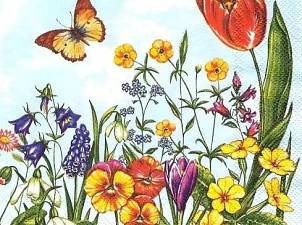 pořádáDĚTSKÝ den u rybníkana témaV POHÁDCE JE BLAZEDne 18.6.2016 od 15.00 hod u rybníka na Nových ZámkáchPro děti je připraven bohatý program plný soutěží, zábavy a dalších překvapení.Vstupné: dobrovolnéObčerstvení zajištěnoSrdečně zveme všechny malé i velké na báječné odpoledne Těšíme se na Vás